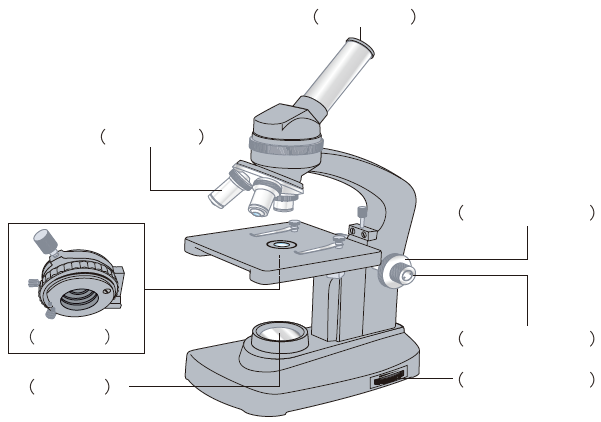 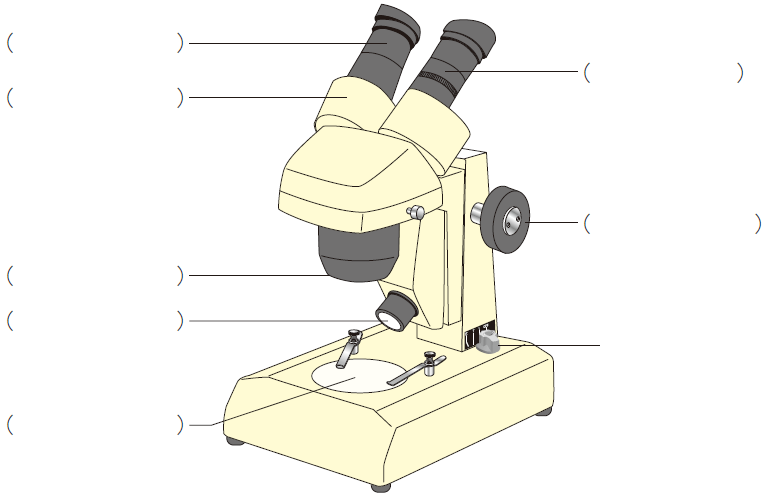 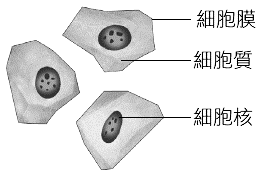 1.請將□所指複式顯微鏡的構造代號填入。2.請將□所指解剖顯微鏡的構造代號填入。3.請將□所指口腔皮膜細胞的構造代號填入。